KA-I.44.2.2022Informacja pokontrolna nr  1 /2022Pouczenie:Dyrektor departamentu objętego kontrolą podpisuje Informację pokontrolną wraz 
z Listą sprawdzającą i przekazuje podpisane dokumenty do Departamentu Kontroli i Audytu w terminie 7 dni od dnia ich otrzymania.Dyrektorowi Departamentu objętego kontrolą przysługuje prawo zgłoszenia uzasadnionych zastrzeżeń, co do ustaleń kontroli, które przekazuje na piśmie do Departamentu Kontroli 
i Audytu w terminie 14 dni kalendarzowych od dnia otrzymania Informacji pokontrolnej.
W razie przekroczenia tego terminu jednostka kontrolująca odmawia rozpatrzenia zgłoszonych zastrzeżeń.Niniejsza informacja, która zawiera 25 kolejno numerowanych i parafowanych stron oraz|
1 załącznik stanowiący jej integralną część, sporządzona została w dwóch jednobrzmiących egzemplarzach, (jeden dla jednostki kontrolującej i jeden dla jednostki kontrolowanej – egzemplarz przekazany Marszałkowi Województwa).Informację o sposobie wykonania zaleceń pokontrolnych lub wykorzystania rekomendacji,
a także o podjętych działaniach lub przyczynach ich niepodjęcia należy przekazać do Departamentu Kontroli i Audytu w terminie 30 dni od dnia otrzymania niniejszej Informacji pokontrolnej.Podpisy członków Zespołu kontrolującego:1)  Jadwiga Witkowska-Simlat	………………………………….2)  Iwona Jaszczyk	………………………………….3)  Rafał Lis	………………………………….........................................................................Podpis przełożonego  (potwierdzający zapoznanie się z treścią informacji pokontrolnej) Daty i podpisy Dyrektorów departamentów objętych kontrolą:……………………………………………………..............................................................................................................................................................................................................................................................………………………………………………………1Podstawa prawna kontroli Kontrakt Terytorialny dla Województwa Świętokrzyskiego zatwierdzony uchwałą nr 3171/14 Zarządu Województwa Świętokrzyskiego z dnia 12 listopada 2014 r. (z późn. zm). Regionalny Program Operacyjny Województwa Świętokrzyskiego na lata 2014-2020.Ustawa z dnia 11 lipca 2014 r. o zasadach realizacji programów   w zakresie polityki spójności finansowanych w perspektywie finansowej 2014-2020 (Dz.U.2020.818 z późn. zm.).Instrukcja Wykonawcza Instytucji Zarządzającej oraz Instytucji Certyfikującej RPOWŚ na lata 2014 – 2020 wersja 19 przyjęta uchwałą nr 5092/22 Zarządu Województwa Świętokrzyskiego 
z dnia 30 marca 2022  r. Roczny Plan Kontroli RPOWŚ na lata 2014-2020 
(Rok Obrachunkowy 2021/2022).Roczne Plany Działań w ramach Osi priorytetowej 11 Pomoc Techniczna RPOWŚ 2014-2020 na rok 2021 zatwierdzone przez Zarząd Województwa Świętokrzyskiego.Upoważnienie nr KA-I.44.2.2022 do przeprowadzenia kontroli 
na miejscu z dnia 17.05.2022 r. wydane przez Marszałka Województwa Świętokrzyskiego.2Nazwa jednostki kontrolującej Departament Kontroli i Audytu Urzędu Marszałkowskiego Województwa Świętokrzyskiego w Kielcach.3Osoby uczestniczące w kontroli ze strony jednostki kontrolującejJadwiga Witkowska-Simlat– kierownik zespołu kontrolnegoIwona Jaszczyk – członek zespołu kontrolnegoAnetta Pierzchała – członek zespołu kontrolnegoDariusz Lech – członek zespołu kontrolnegoRafał Lis – członek zespołu kontrolnego4Termin kontroliCzynności kontrolne zostały przeprowadzone w okresie od 01.06.2022 r. do 01.07.2022  r. (z  wyłączeniem 8 i 9 czerwca 2022 r.) 5Rodzaj kontroli (pomoc techniczna, systemowa, projektu, planowa, doraźna)Planowa kontrola prawidłowości realizacji zadań określonych na rok 2021 w Rocznych Planach Działań Pomocy Technicznej Regionalnego Programu Operacyjnego Województwa Świętokrzyskiego na lata 2014-2020.6Nazwa jednostki kontrolowanejUrząd Marszałkowski Województwa Świętokrzyskiego w Kielcach.Podczas czynności kontrolnych zespół kontrolny korzystał 
z dokumentacji znajdującej się w departamentach biorących udział 
w realizacji projektów Pomocy Technicznej RPO WŚ 2014-2020, tj. 
w Departamencie Inwestycji i Rozwoju, Departamencie Wdrażania Europejskiego Funduszu Społecznego, Departamencie Organizacyjnym 
i Kadr, Departamencie Budżetu i Finansów, Departamencie IT oraz 
w Świętokrzyskim Biurze Rozwoju Regionalnego.7Adres jednostki kontrolowanejDepartamenty Urzędu Marszałkowskiego Województwa Świętokrzyskiego w Kielcach uczestniczące w realizacji projektów Pomocy Technicznej RPOWŚ 2014 – 2020:Departament Inwestycji i Rozwoju ul. Sienkiewicza 63 25-002 Kielce,Departament Wdrażania Europejskiego Funduszu Społecznegoul. Sienkiewicza 2725-007 Kielce,Departament Budżetu i FinansówAl. IX Wieków Kielc 325-516 Kielce,Departament Organizacyjny i KadrAl. IX WiekówDepartament ITAl. IX Wieków Kielc 325-516 Kielce,Świętokrzyskie Biuro Rozwoju Regionalnegoul. Targowa 18 (III p.)25-520 Kielce8Zakres kontroliZakres kontroli:Roczne Plany Działania Pomocy Technicznej,Dokumentacja dotycząca realizacji Pomocy Technicznej,Kwalifikowalność wydatków Pomocy Technicznej,Personel Pomocy Technicznej,Rozliczenia finansowe Pomocy Technicznej,Stosowanie ustawy Prawo zamówień publicznych i przepisów wspólnotowych,Stosowanie zasady konkurencyjności i rozeznania rynku,Działania promocyjno-informacyjne, Monitoring.9Informacje na temat sposobu wyboru dokumentów do kontroli oraz doboru próby skontrolowanych dokumentów Analizą objęto prawidłowość realizacji Rocznych Planów Działań zatwierdzonych przez Zarząd Województwa Świętokrzyskiego na rok 2021 w ramach Pomocy Technicznej RPOWŚ 2014-2020 dla Departamentu Inwestycji i Rozwoju.Roczne Plany Działań na 2021 rok, zatwierdzone dla Departamentu Inwestycji i Rozwoju, stanowiące załączniki do uchwały Nr 2852/20  Zarządu Województwa Świętokrzyskiego z dnia 28 października 2020 r.:IR/1/RPD/2021 – Roczny Plan Działań w ramach Pomocy Technicznej RPOWŚ 2014–2020 na rok 2021. Grupa wydatków: „Badania ewaluacyjne oraz analizy, ekspertyzy dotyczące RPOWŚ 2014 - 2020.”IR/2/RPD/2021 – Roczny Plan Działań w ramach Pomocy Technicznej RPOWŚ 2014–2020 na rok 2021. Grupa wydatków: „System informatyczny i narzędzia informatyczne służący wdrażaniu RPOWŚ”IR/3/RPD/2021 – Roczny Plan Działań w ramach Pomocy Technicznej RPOWŚ 2014–2020 na rok 2021. Grupa wydatków: „Zatrudnienie osób oraz umowy cywilno – prawne w ramach RPOWŚ”.IR/4/RPD/2021 – Roczny Plan Działań w ramach Pomocy Technicznej RPOWŚ 2014–2020 na rok 2021. Grupa wydatków: „Bieżąca obsługa wdrażania Programu w tym szkolenia dla pracowników”.IR/5/RPD/2021 – Roczny Plan Działań w ramach Pomocy Technicznej RPOWŚ 2014–2020 na rok 2021. Grupa wydatków: „Zakup sprzętu komputerowego, akcesoriów komputerowych, materiałów i wyposażenia oraz wynajem powierzchni biurowej 
w ramach RPOWŚ 2014 – 2020”.IR/6/RPD/2021 – Roczny Plan Działań w ramach Pomocy Technicznej RPOWŚ 2014–2020 na rok 2021. Grupa wydatków: „Działania informacyjne i promocyjne RPOWŚ 2014 – 2020”.Powyższe plany działania zostały zaktualizowane nw. uchwałami Zarządu Województwa Świętokrzyskiego:Uchwałą nr 4014/21 Zarządu Województwa Świętokrzyskiego  z dnia 
21 lipca 2021 roku zaktualizowano:Załącznik nr IR/3A/RPD/2021. Grupa wydatków: „Zatrudnienie osób oraz umowy cywilno – prawne w ramach RPOWŚ”). Załącznik nr IR/4A/RPD/2021. Grupa wydatków: „Bieżąca obsługa wdrażania Programu w tym szkolenia dla pracowników”.Załącznik nr IR/5A/RPD/2021. Grupa wydatków: „Zakup sprzętu komputerowego, akcesoriów komputerowych, materiałów 
i wyposażenia oraz wynajem powierzchni biurowej w ramach RPOWŚ 2014 – 2020”.Uchwałą Nr 4701/2021  Zarządu Województwa Świętokrzyskiego z dnia 
15 grudnia 2021 roku zaktualizowano:Załącznik nr IR/4B/RPD/2021. Grupa wydatków: „Bieżąca obsługa wdrażania Programu w tym szkolenia dla pracowników”.Załącznik nr IR/5B/RPD/2021. Grupa wydatków: „Zakup sprzętu komputerowego, akcesoriów komputerowych, materiałów i wyposażenia oraz wynajem powierzchni biurowej w ramach RPOWŚ 2014 – 2020”.Ponadto w związku z Uchwałą nr 2632/20 Zarządu Województwa Świętokrzyskiego z dnia 9 września 2020 r.  w sprawie powierzenia Świętokrzyskiemu Biuru Rozwoju Regionalnego w Kielcach opracowania regionalnego planu transportowego stanowiącego warunek ex-ante uruchomienia Regionalnego Programu Operacyjnego Województwa Świętokrzyskiego na lata 2021–2027 w części projektów infrastrukturalnych, w 2020 i 2021 roku zostały przekazane środki 
z Pomocy Technicznej na dofinansowanie wypłaty dodatków specjalnych wraz z pochodnymi dla pracowników Świętokrzyskiego Biura Rozwoju Regionalnego, zaangażowanych w przygotowanie Regionalnego Planu Transportowego.Mając na uwadze powyższe kontrolą objęto również:Roczny Plan Działań na 2020 rok, zatwierdzony dla Świętokrzyskiego Biura Rozwoju Regionalnego w Kielcach, stanowiący załącznik do uchwały Nr 2851/20  Zarządu Województwa Świętokrzyskiego z dnia 28 października 2020 r.: - ŚBRR/1RPD/2020 - Roczny Plan Działań w ramach Pomocy Technicznej RPOWŚ 2014 – 2020 na rok 2020. Grupa wydatków: „Zatrudnienie osób oraz umowy cywilno-prawne 
w ramach RPOWŚ.Roczny Plan Działań na 2021 rok, zatwierdzony dla ŚBRR stanowiący załącznik do uchwały  nr 2896/20 Zarządu Województwa Świętokrzyskiego z dnia  4 listopada 2020 r. :- ŚBRR/1/RPD/2021 Roczny Plan Działań w ramach Pomocy Technicznej RPOWŚ 2014 – 2020 na rok 2021. Grupa wydatków: „Zatrudnienie osób oraz umowy cywilno-prawne 
w ramach RPOWŚ.Uchwałą nr 4015/21 Zarządu Województwa Świętokrzyskiego z dnia 21 lipca 2021 r. zaktualizowano:Załącznik nr ŚBRR/1A/RPD/2021 Roczny Plan Działań w ramach Pomocy Technicznej RPOWŚ 2014 – 2020 na rok 2021. Grupa wydatków: „Zatrudnienie osób oraz umowy cywilno-prawne w ramach RPOWŚ”.Numery kontrolowanych umów o dofinansowanie projektów oraz numery wniosków o płatność objętych kontrolą  z 2021 roku:Umowa nr RPSW.11.01.00-26-0001/21-00 z dnia 28.10.2020 r.
– wniosek o płatność nr RPSW.11.01.00-26-0001/21-005-02 za IV kwartał 2021 r. zatwierdzony na kwotę  511 361,46 zł.Umowa nr RPSW.11.01.00-26-0002/21-00 z dnia 28.10.2020 r.
– wniosek o płatność nr RPSW.11.01.00-26-0002/21-005-02 za IV kwartał 2021 r. zatwierdzony na kwotę  3 745,00 zł.Umowa nr RPSW.11.02.00-26-0001/21-02 z dnia 15.12.2021  r. (pierwotna wersja umowy: nr RPSW.11.02.00-26-0001/21-00 
z dnia 28.10.2020  r. wraz z późniejszą zmianą w drodze aneksu: nr RPSW.11.02.00-26-0001/21-01 z dnia 21.07.2021 r.) – wniosek o płatność nr RPSW.11.02.00-26-0001/21-007-02 za IV kwartał 2021 r. zatwierdzony na kwotę  1 492 594,63 zł.Umowa nr RPSW.11.02.00-26-0002/21-01 z dnia 21.07.2021 r. (pierwotna wersja umowy: nr RPSW.11.02.00-26-0002/21-00 
z dnia 28.10.2020 r.) – wniosek o płatność nr RPSW.11.02.00-26-0002/21-005-02 za IV kwartał 2021 r. zatwierdzony na kwotę  6 246 450,15 zł.Umowa nr RPSW.11.02.00-26-0003/21-02 z dnia 15.12.2021  r. (pierwotna wersja umowy: nr RPSW.11.02.00-26-0003/21-00 
z dnia 28.10.2020  r. wraz z późniejszą zmianą w drodze aneksu: nr RPSW.11.02.00-26-0003/21-01 z dnia 21.07.2021 r.) – wniosek 
o płatność nr RPSW.11.02.00-26-0003/21-005-02 za IV kwartał 2021 r. zatwierdzony na kwotę  158 627,50 zł.Umowa nr RPSW.11.03.00-26-0001/21-00 z dnia 28.10.2020 r.
– wniosek o płatność nr RPSW.11.03.00-26-0001/21-005-02 za IV kwartał 2021 r. zatwierdzony na kwotę  195 831,33 zł.W związku z Uchwałą nr 2632/20 Zarządu Województwa Świętokrzyskiego z dnia 9 września 2020 r.  w sprawie powierzenia Świętokrzyskiemu Biuru Rozwoju Regionalnego w Kielcach opracowania regionalnego planu transportowego, stanowiącego warunek ex-ante uruchomienia Regionalnego Programu Operacyjnego Województwa Świętokrzyskiego na lata 2021–2027 w części projektów infrastrukturalnych, kontrolą również objęto:Umowę nr RPSW.11.02.00-26-0007/20-00 z dnia 28.10.2020 r.
– wniosek o płatność nr RPSW.11.02.00-26-0007/20-002-04 za IV kwartał 2020 r. zatwierdzony na kwotę  35 993,10 zł.Umowę nr RPSW.11.02.00-26-0007/21-01 z dnia 21.07.2021 r. (pierwotna wersja umowy: nr RPSW.11.02.00-26-0007/21-00 
z dnia 04.11.2020 r.) – wniosek o płatność nr RPSW.11.02.00-26-0007/21-005-01 za III kwartał 2021 r. zatwierdzony na kwotę  37 511,82 zł.Informacja o wartościach zatwierdzonych wydatków w roku 2021, 
w tym o wartości wydatków objętych kontrolą:- 29 219 016,92 zł - wartość zatwierdzonych wydatków za I-IV kwartał 2021 rok;  (w tym 139 626,72 zł ŚBRR);- 8 646 121,89 zł - kwota wydatków zatwierdzonych wynikająca z ww. kontrolowanych wniosków o płatność (w tym 37.511,82 zł ŚBRR);- 2 716 284,51 zł (w tym 10.619,82 zł ŚBRR)  - kwota wydatków wynikająca ze zweryfikowanych dokumentów wylosowanych do kontroli stosowaną próbą na podstawie ww. wniosków o płatność.Informacja o wartościach zatwierdzonych wydatków w roku 2020 dla ŚBRR, w tym o wartości wydatków objętych kontrolą:- 35 993,10 zł - wartość zatwierdzonych wydatków za cały 2020 rok;  - 35 993,10 zł - kwota wydatków zatwierdzonych wynikająca z ww. kontrolowanego wniosków o płatność;- 11 938,00 zł  - kwota wydatków wynikająca ze zweryfikowanych dokumentów wylosowanych do kontroli stosowaną próbą na podstawie ww. wniosku o płatność. W trakcie kontroli sprawdzono:5,25 % losowo wybranej dokumentacji kadrowej pracowników, których wynagrodzenie finansowano w ramach RPD PT RPOWŚ 2014 – 2020, tj. zweryfikowano dokumentację kadrową 17 osób 
z 324 pracowników; dokumentację wylosowano na podstawie Zestawień personelu zaangażowanego w realizację RPOWŚ 2014 – 2020 w roku 2021 załączonych do pisma znak: IR.III.433.27.2022 Dyrektora Departamentu Inwestycji i Rozwoju z dn. 19.05.2021 r.; 20 % losowo wybranej dokumentacji kadrowej pracowników, których wynagrodzenie finansowano w ramach RPD PT RPOWŚ 2014–2020 w 2020 r. w ŚBRR, tj. zweryfikowano dokumentację kadrową 1 osoby z 5 pracowników; dokumentację wylosowano na podstawie Zestawień personelu zaangażowanego w realizację RPOWŚ 2014 – 2020 w roku 2020 załączonych do pisma znak: IR.III.433.27.2022 Dyrektora Departamentu Inwestycji i Rozwoju 
z dn. 19.05.2022 r.;9,09 % zamówień publicznych, współfinansowanych ze środków ujętych w RPD PT RPOWŚ 2014 – 2020, udzielonych w 2021 roku w trybie wynikającym z ustawy Prawo zamówień publicznych, 
tj. 1 postępowanie z 11, gdzie kontrolą objęto postępowanie 
o udzielenie zamówienia o najwyższej wartości (korekta wykazu zamówień publicznych udzielonych w 2021 r., przesłana na wniosek Kontrolującego w dn. 02.06.2022 r. do pisma Dyrektora Departamentu Inwestycji i Rozwoju  znak: IR.III.433.27.2022 
z dnia 19.05.2022 r.);33,33% zamówień realizowanych z środków RPD PT RPOWŚ
o wartości od 20 tys. PLN a nie przekraczającej 50 tys. PLN netto, tj. 1 postępowanie z 3 gdzie zastosowano metodę doboru prostego losowego (wykaz przedmiotowych zamówień udzielonych 
w 2021r., został przekazany przez Dyrektora Departamentu Inwestycji i Rozwoju ww. pismem znak: IR.III.433.27.2022 z dnia 19.05.2022 r.;100% zamówień realizowanych z środków RPD PT RPOWŚ
o wartości powyżej 50 tys. zł a poniżej progu, który zobowiązywał zamawiającego do stosowania ustawy Pzp, tj. 1 postępowanie z 1, gdzie zastosowano metodę doboru prostego losowego (wykaz przedmiotowych zamówień udzielonych w 2021 r., został przekazany przez Dyrektora Departamentu Inwestycji i Rozwoju ww. pismem znak: IR.III.433.27.2022 z dnia 19.05.2022 r .;dokumentację finansową - liczebność próby dokumentów finansowych do kontroli stanowiła minimum 5 %  liczby dokumentów załączonych do zweryfikowanych i  zatwierdzonych wniosków o płatność o niżej wymienionych numerach, w tym:RPSW.11.02.00-26-0007/20-002-04 za okres od 02.10.2020 r. do 31.12.2020 r., tj. 1 dokument z 3, co stanowi 33,33%;RPSW.11.01.00-26-0001/21-005-02 za okres od 01.10.2021 do  31.12.2021, tj. 1 dokument z 6, co stanowi 16,67%; RPSW.11.01.00-26-0002/21-005-02 za okres od 01.10.2021 do  31.12.2021, tj. 1 dokument z 2, co stanowi 50 %; RPSW.11.02.00-26-0001/21-007-02 za okres od 01.10.2021 do  31.12.2021, tj. 5 dokumentów z 95, co stanowi 5,26%; RPSW.11.02.00-26-0002/21-005-02 za okres od 01.10.2021 do  31.12.2021, tj. 3 dokumenty z 46, co stanowi 6,52%; RPSW.11.02.00-26-0003/21-005-02 za okres od 01.10.2021 do  31.12.2021, tj. 5 dokumentów z 86, co stanowi 5,81%; RPSW.11.02.00-26-0007/21-005-01 za okres od 01.07.2021 r. do 30.09..2021 r., tj. 1 dokument z 5, co stanowi 20%;RPSW.11.03.00-26-0001/21-005-02 za okres od 01.10.2021 do  31.12.2021, tj. 2 dokumenty z 21, co stanowi 9,52 %; z zastosowaniem doboru próby z prawdopodobieństwem proporcjonalnym do wielkości elementów (dobór próby na podstawie jednostki monetarnej – Monetarny Unit Sampling MUS). Zestawienie wybranych do kontroli dokumentów finansowych zawarto w Liście sprawdzającej pkt 5.1 stanowiącej załącznik nr 1 do Informacji pokontrolnej. Zweryfikowane dokumenty źródłowe opiewały na kwotę 
2 716 284,51  PLN, co stanowiło 9,33 % łącznej wartości wydatków 
w wysokości 29 219 016,92 PLN ujętych i zatwierdzonych do dnia wysłania zawiadomienia o rozpoczęciu kontroli (tj. do 17.05.2022r.) 
w wnioskach o płatność za I, II, III i IV kwartał 2021 roku dla IZ UMWŚ oraz ŚBRR.Ponadto w toku kontroli sprawdzono:Informację (Sprawozdanie) z realizacji komponentu Pomocy Technicznej w zakresie Osi priorytetowej 11 Pomoc Techniczna RPOWŚ stan aktualny na dzień 31.12.2021 r.;W zakresie promocji – Roczny Plan Działań Informacyjnych 
i Promocyjnych oraz Sprawozdanie z działań promocyjnych za rok 2021, a także oznaczenie wybranego działania zgodnie 
z wymogami zawartymi w Podręczniku wnioskodawcy 
i beneficjenta programów polityki spójności 2014-2020 
w zakresie informacji i promocji.Ponadto zweryfikowano 1 dokument źródłowy opiewający na kwotę 
11 938,00 PLN, co stanowiło 33,17 % łącznej wartości wydatków 
w wysokości 35 993,10 PLN ujętych i zatwierdzonych we wnioskach 
o płatność złożonych za 2020 r. przez ŚBRR.10Ustalenia kontroli – krótki opis zastanego stanu faktycznego W niniejszej Informacji pokontrolnej zawarto ustalenia 
z uwzględnieniem poziomu ich istotności dla prawidłowego wdrażania projektu. Szczegółowe informacje na temat ustaleń dokonanych podczas kontroli zamieszczone zostały w Liście sprawdzającej do kontroli RPD PT RPOWŚ, stanowiącej załącznik nr 1 do niniejszej Informacji pokontrolnej. Prawidłowość realizacji Rocznych Planów Działań PT RPOWŚ 
2014 - 2020.Kontrolujący pozytywnie oceniają realizację w roku 2021 Rocznych Planów Działań w ramach Osi priorytetowej 11 Pomoc Techniczna RPOWŚ na lata 2014-2020, zatwierdzonych przez Zarząd Województwa Świętokrzyskiego dla Departamentu Inwestycji i Rozwoju. Poniesione wydatki wynikające z zatwierdzonych wniosków o płatność za 2021 rok nie przekraczały budżetu ustalonego przez Zarząd Województwa Świętokrzyskiego w ramach Rocznych Planów Działań. Kontrolowane wydatki były zgodne z celami określonymi w Rocznych Planach Działań.Natomiast pomimo, że ŚBRR w 2020 i 2021 roku było komórką zaangażowaną we wdrażanie RPOWŚ 2014-2020, obowiązujące w 2020 i 2021 roku, Instrukcje wykonawcze IZ oraz IC RPOWŚ na lata 2014-2020 nie uwzględniają ŚBRR w procedurach planowania wydatków, weryfikacji i zatwierdzania Rocznych Planów Działań.Przechowywanie dokumentacji.Dokumentacja w zakresie realizacji Pomocy Technicznej RPOWŚ 2014-2020 jest przechowywana w sposób zapewniający dostępność, poufność 
i bezpieczeństwo oraz właściwą ścieżkę audytu. Dane w zakresie wniosków o płatność są gromadzone w centralnym systemie teleinformatycznym SL2014. Dokumentacja finansowo-księgowa dotycząca wniosków o płatność dostępna jest w Departamencie Budżetu 
i Finansów UMWŚ w Kielcach.Natomiast oryginalne dowody księgowe, wymienione we wnioskach 
o płatność sporządzanych w 2020 i w 2021 roku przez Świętokrzyskie Biuro Rozwoju  Regionalnego w Kielcach, znajdują się w komórce kadrowo-płacowej ŚBRR w Kielcach.(ustalenia w tym zakresie zostały zawarte w pkt. 2 Listy sprawdzającej załączonej do Informacji pokontrolnej). Kwalifikowalność wydatków dotyczących zatrudnienia w ramach RPD PT RPOWŚ.Finansowanie (lub dofinansowanie) do wynagrodzeń ze środków pomocy technicznej przysługiwało pracownikom wykonującym zadania wdrażania RPOWŚ 2014-2020 w ramach przydzielonych obowiązków. Wydatki poniesione na wynagrodzenia pracowników UMWŚ w Kielcach (w tym także nagrody, dodatki motywacyjne, dodatki specjalne) były zgodne z Regulaminem wynagradzania pracowników Urzędu Marszałkowskiego Województwa Świętokrzyskiego w Kielcach wprowadzonym Zarządzeniem Nr 171/2020 Marszałka Województwa Świętokrzyskiego z dnia 21 września 2020 roku w sprawie wprowadzenia Regulaminu wynagradzania pracowników Urzędu Marszałkowskiego Województwa Świętokrzyskiego w Kielcach.Składniki wynagrodzenia pracowników ŚBRR w Kielcach wdrażających RPOWŚ, finansowane ze środków pomocy technicznej, zostały wypłacone zgodnie z obowiązującym w jednostce Regulaminem wynagradzania pracowników Świętokrzyskiego Biura Rozwoju Regionalnego w Kielcach, wprowadzonym zarządzeniem dyrektora ŚBRR Nr 3/2019 z dnia 25.02.2019 roku.Szkolenia finansowane z pomocy technicznej są zgodne z tematyką 
i polityką szkoleniową jednostki oraz z zakresem obowiązków pracownika, a także dotyczyły pracowników zaangażowanych we wdrażanie RPOWŚ. Procedura kierowania pracowników na szkolenia była zgodna z wymogami Zarządzenia Nr 86/2020 Marszałka Województwa Świętokrzyskiego z dnia 27 kwietnia 2020 roku w sprawie podnoszenia kwalifikacji zawodowych pracowników Urzędu Marszałkowskiego Województwa Świętokrzyskiego w Kielcach. (ustalenia kontroli w tym zakresie zostały zawarte w pkt 4 Listy sprawdzającej stanowiącej załącznik nr 1 do niniejszej Informacji pokontrolnej). Rozliczanie wydatków dot. najmu i opłat zgodnie z metodologią wynikającą z Wytycznych w zakresie wykorzystania środków pomocy technicznej na lata 2014-2020.  Kontrolowany ponosił w 2021 roku wydatki niezbędne do sprawnego funkcjonowania instytucji, których nie można jednostkowo przypisać do stanowiska pracy (np.: opłaty eksploatacyjne, komunalne, media, remonty, abonamenty, infrastruktura teleinformatyczna, usługi pocztowe) zgodnie z metodologią wynikającą z „Wytycznych w zakresie wykorzystania środków pomocy technicznej na lata 2014-2020” wyłącznie dla budynków wynajmowanych od podmiotów zewnętrznych. (ustalenia kontroli w tym zakresie zostały zawarte w pkt 4.8 Listy sprawdzającej stanowiącej załącznik nr 1 do niniejszej Informacji pokontrolnej). Prawidłowość rozliczeń finansowych i dokumentowania wydatków weryfikowanych na podstawie wylosowanych dokumentów finansowych, w tym zapewnienia właściwej ścieżki audytu.W wyniku kontroli ustalono, że zweryfikowane dokumenty finansowe wyszczególnione w kontrolowanych wnioskach o płatność zostały zapłacone i zaewidencjonowane w systemie finansowo - księgowym. Analiza wylosowanych do kontroli dowodów księgowych nie wykazała podwójnego finansowania wydatków w ramach RPD PT RPOWŚ 
i innego krajowego lub regionalnego programu operacyjnego. Wydatki weryfikowane na podstawie wylosowanych dokumentów finansowych spełniały wymogi kwalifikowalności, określone w Wytycznych 
w zakresie kwalifikowalności wydatków w ramach Europejskiego Funduszu Rozwoju Regionalnego, Europejskiego Funduszu Społecznego oraz Funduszu Spójności na lata 2014-2020.Zespół kontrolujący pozytywnie ocenia sposób dokumentowania wydatków prowadzony przez IZ w zakresie Rocznych Planów Działań PT RPOWŚ 2014-2020, tj. jako przejrzysty, umożliwiający odtworzenie procesów związanych z wdrażaniem RPOWŚ na lata 2014-2020. Spośród kontrolowanych wydatków  jedynie w przypadku dowodu księgowego sporządzonego przez Świętokrzyskie Biuro Rozwoju Regionalnego w Kielcach popełniono błąd w opisie merytorycznym dokumentu (lista płac nr LPE/PRM/PP/2021/07/3 z dnia 28.07.2021 r. dotycząca dodatków specjalnych dla pracowników ŚBRR 
w Kielcach, uczestniczących w opracowywaniu Regionalnego Planu Transportowego Województwa Świętokrzyskiego, bezpośrednio zaangażowanych we wdrażanie RPOWŚ 2014 - 2020). Mianowicie, wskazano nr umowy o dofinansowanie projektu: RPSW.11.02.00-26-0007/21-00, pomimo że w czasie sporządzania opisu obowiązywała już kolejna wersja umowy o numerze: RPSW.11.02.00-26-0007/21-01.  Według kontrolujących błąd nie utrudniał identyfikacji wydatku 
z projektem (opis błędu zawarto w pkt 5.2.1 Listy sprawdzającej załączonej do Informacji pokontrolnej oraz w części 11 niniejszej Informacji). Dodatkowo, kontrolujący zwrócili uwagę, że w Instrukcji Wykonawczej IZ oraz IC RPOWŚ na lata 2014 – 2020, nie zawarto procedur odnośnie sposobu planowania, wydatkowania i rozliczania środków z Pomocy Technicznej, w tym opisywania dowodów księgowych pod kątem rozliczania środków z PT, przez Świętokrzyskie Biuro Rozwoju Regionalnego w Kielcach, pomimo tego, że ŚBRR w Kielcach było podmiotem zaangażowanym we wdrażanie RPOWŚ 2014–2020. 
Z wyjaśnień złożonych w trakcie kontroli przez departament IR wynika, że podstawowe informacje dla ŚBRR w Kielcach dotyczące sposobu planowania i rozliczania środków z Pomocy Technicznej przekazano jedynie pismem z dnia 08.10.2020 r., a wzór opisu wydatków, w celu rozliczenia w ramach PT, przekazano drogą  korespondencji mailowej pomiędzy pracownikiem IR a pracownikiem ŚBRR w Kielcach. 
W związku z tym wystosowano rekomendację, dotyczącą obszaru działania Departamentu Inwestycji i Rozwoju, który odpowiada za wprowadzanie zmian w Instrukcji Wykonawczej, a także uczestniczył 
w przekazaniu dla ŚBRR w Kielcach środków PT na realizację zadania związanego z przygotowaniem Regionalnego Planu Transportowego WŚ (rekomendację zawarto w części 12 Informacji pokontrolnej). Rozliczanie wniosków o płatność za pomocą elektronicznego systemu wspierania realizacji projektów (SL2014).W kontrolowanym 2021 roku Departament Inwestycji i Rozwoju rozliczał wnioski o płatność za pomocą Centralnego Systemu Teleinformatycznego SL2014. Weryfikacja i ocena wniosków o płatność objętych kontrolą została dokonana w oparciu o zapisy pkt 6.20 Instrukcji Wykonawczej Instytucji Zarządzającej oraz Instytucji Certyfikującej Regionalny Program Operacyjny Województwa Świętokrzyskiego na lata 2014-2020 obowiązujących w kontrolowanym okresie. Weryfikacja wniosków o płatność prowadzona była zgodnie z zasadą  „dwóch par oczu”.  Karty oceny wniosku o płatność Pomocy Technicznej, zostały podpisane przez osoby weryfikujące orazzatwierdzone przez  osoby upoważnione. Karty oceny zostały zamieszczone w systemie SL2014. W odniesieniu do objętych kontrolą wniosków o płatność nie stwierdzono w systemie SL2014 informacji 
o zgłaszanych korektach finansowych. Spośród ośmiu wniosków o płatność objętych próbą kontrolną  dwa 
z nich nie zostały zweryfikowane w terminie wskazanym w Instrukcji Wykonawczej. Określony na 30 dni termin weryfikacji i oceny wniosków został przekroczony w przypadku wniosku o płatność nr: RPSW.11.02.00-26-0007/20-002-01  o 59 dni kalendarzowych, natomiast w przypadku drugiego wniosku o płatność nr: RPSW.11.01.00-26-0001/21-005 o 44 dni kalendarzowych. Ponadto kontrolujący zwrócili uwagę, iż w dwóch przypadkach w korespondencji wysyłanej do beneficjenta podano niewłaściwy numer wniosku 
o płatność (ustalenia kontroli w tym zakresie zostały zawarte w pkt 6.1  Listy sprawdzającej stanowiącej załącznik nr 1 do niniejszej Informacji pokontrolnej). Kontrolujący do Departamentu Inwestycji i Rozwoju, który dokonuje weryfikacji wniosków o płatność wystosowali zalecenia pokontrolne, które zostały zamieszczone w pkt. 12 niniejszej Informacji pokontrolnej.Prawidłowość sporządzania deklaracji wydatków.Kontrolowane deklaracje wydatków:nr RPSW.IZ.00-D18/20-00 za okres do 31.05.2021 r., nr RPSW.IZ.00-D09/21-00 za okres do 30.11.2021 r., zostały złożone terminowo, zgodnie z postanowieniami punktu 6.21.2 Sporządzanie deklaracji wydatków od IZ do IC w ramach EFRR oraz osi 11. Pomoc Techniczna, obowiązującej w okresie sporządzania deklaracji wydatków „Instrukcji Wykonawczej Instytucji Zarządzającej oraz Instytucji Certyfikującej Regionalny Program Operacyjny Województwa Świętokrzyskiego na lata 2014-2020”: wersja 15 (sierpień 2020 r.) oraz wersja 17 (listopad 2021 r.), tj. w terminie 20 dni kalendarzowych od dnia zakończenia okresu, którego dotyczyła deklaracja.W deklaracjach wydatków przedłożonych kontrolującym zostały ujęte dwa  wnioski o płatność z ośmiu wniosków objętych kontrolą, tj: RPSW.11.02.00-26-0007/20-002  (wniosek o płatność końcową) za okres od 02.10.2020 r. do 31.12.2020 r., zatwierdzony w dniu 25.06.2021r. na kwotę wydatków kwalifikowalnych 35 993,10 PLN;RPSW.11.02.00-26-0007/21-005 (wniosek rozliczający zaliczkę) za okres od 01.07.2021 r. do 30.09.2021 r., zatwierdzony w dniu 22.11.2021r. na kwotę wydatków kwalifikowalnych 37 511,82 PLN;Kontrolujący w trakcie trwania czynności kontrolnych zwrócili uwagę, że weryfikacja Deklaracji wydatków  nr RPSW.IZ.00-D18/20-00 za okres do 31.05.2021 r. odbyła się w oparciu o  załącznik nr IR.XIV.6  do IW IZ RPOWŚ, a powinna się odbyć w oparciu o załącznik nr IC.3 do IW (wersja 15, pkt. 6.21.2).  W wyniku kontroli przeprowadzonej za rok 2020 w   Informacji pokontrolnej nr 1/2021 z dnia 25.08.2021 r., wydano zalecenie aby weryfikację  deklaracji wydatków przeprowadzać zgodnie z zapisami IW w oparciu o Listę sprawdzającą do Deklaracji wydatków od Instytucji Zarządzającej do Instytucji Certyfikującej, stanowiącą załącznik nr IC.3, która obowiązywała na czas sporządzania Deklaracji.  Zalecenie zespołu kontrolującego zostały wdrożone po otrzymaniu Informacji pokontrolnej nr 1/2021 z dnia 25.08.2021 r.  W Instrukcji Wykonawczej (wersja 17- listopad 2021), w pkt.  6.21.2 został zmieniony zapis: „Weryfikacja przygotowanej Deklaracji odbywa się w oparciu o Listę sprawdzającą do Deklaracji wydatków od Instytucji Zarządzającej do Instytucji Certyfikującej stanowiącą załącznik nr IR.XIV.6 do IW IZ RPOWŚ 2014-2020”. Weryfikacja Deklaracji wydatków nr RPSW.IZ.00-D09/21-00 za okres do 30.11.2021r. została sporządzona już na załączniku IR.XIV.6 zgodnie z IW (wersja 17). Poprawność udzielania zamówień publicznych w trybie ustawy Pzp.Próbą kontrolną objęto postępowanie o udzielenie zamówienia publicznego pn. „Dostawa sprzętu komputerowego, drukującego 
i skanerów” (nr sprawy: OK-III.272.1.37.2021). Postępowanie dotyczyło dwóch części zamówienia, tj.:-  część nr I: Dostawa sprzętu komputerowego” oraz - części nr II: Dostawa sprzętu drukującego i skanerów. Z uwagi na wartość zamówienia przekraczającą  kwotę 214 000 euro postępowanie przeprowadzono w procedurze unijnej w trybie przetargu nieograniczonego. Opis przedmiotu zamówienia został sporządzony przez Zamawiającego w sposób zapewniający zachowanie uczciwej konkurencji oraz równe traktowanie wykonawców. Oszacowania wartości zamówienia dokonano z należytą starannością i właściwie udokumentowano. Zamawiający udzielił zamówienia wykonawcom, których oferty zostały najwyżej ocenione na podstawie przyjętych kryteriów oceny ofert.  Postanowienia umów o zamówienie publiczne, na I i II część zamówienia, mianowicie:umowy   Nr   OK-III.273.79.2021 na dostawę sprzętu komputerowego zawartej w dniu 25.10.2021r. z wykonawcą: Grupa E Sp. z o. o. z siedzibą w Tychach orazumowy Nr OK-III.272.81.2021 na dostawę sprzętu drukującego 
i skanerów zawartej w dniu 25.10.2021r. z wykonawcą: Ediko Sp. z o. o. z siedzibą w Warszawie,były zgodne z warunkami SWZ oraz z treścią wybranych ofert. Postępowanie zostało prawidłowo udokumentowane i przeprowadzone zgodnie z procedurą przetargu nieograniczonego określoną w przepisach  ustawy z dnia 11 września 2019 r. Prawo zamówień publicznych (Dz. U. 2021.1129 ze zm.).W trakcie realizacji umowy Nr   OK-III.273.79.2021 z dnia 25.10.2021r., zawartej na realizację I części zamówienia: dostawa sprzętu komputerowego, wprowadzono zmiany w jej treści aneksem Nr 1 z dnia 28.10.2021r.Z ustaleń kontroli wynika, że zmiany umowy dokonano zgodnie 
z warunkami zmiany, przewidzianymi w § 10 ust. 1 pkt 4) umowy 
nr OK-III.273.79.2021 z dnia 25.10.2021r., ponieważ:sprzęt będący przedmiotem oferty został wycofany 
z rynku / zaprzestano jego produkcji, co wynikało z przedstawionego przez wykonawcę oświadczenia podpisanego przez dystrybutora sprzętu, zaproponowany przez wykonawcę w jego miejsce produkt posiadał nie gorsze cechy, parametry i funkcjonalności niż sprzęt będący przedmiotem oferty, w zakresie parametrów cech, funkcjonalności wymaganych w SWZ oraz w zakresie pozostałych parametrów, warunki dostawy i wykonywanie świadczeń gwarancyjnych pozostały bez zmian,wynagrodzenie wykonawcy nie zostało zwiększone.Analiza przedłożonej dokumentacji w sprawie, a także złożonych wyjaśnień, wskazują, że zmiana umowy została dokonana zgodnie z art. 455 ust. 1 pkt 1) ustawy Pzp, ponieważ jej możliwość została przewidziana w dokumentach zamówienia (SWZ) w postaci jasnych, precyzyjnych i jednoznacznych postanowień umownych, a dokonując zmiany nie naruszono tych postanowień. Zastrzeżenia kontroli dotyczą natomiast błędów popełnionych w treści sporządzonego aneksu Nr 1 
z dnia 28.10.2021r. do umowy Nr OK-III.273.79.2021 z dnia 25.10.2021r. Z kolei, w zakresie analizy poprawności odbioru przedmiotu zamówienia w ramach umowy nr OK-III.273.81.2021 z dnia 25.10.2021r. zawartej na dostawę urządzeń drukujących A4/A3 i skanerów – część II zamówienia, kontrolujący zwrócili uwagę, że w protokołach odbioru ilościowego 
i jakościowego widnieje niewłaściwa nazwa tonerów dostarczonych do urządzeń wielofunkcyjnych A4.  W wyjaśnieniach z dnia 11.07.2022r. Departament IT poinformował, że dostarczone dodatkowe tonery do urządzeń drukujących A4 były zgodne z ofertą, natomiast  
w protokołach odbioru tonery zostały błędnie oznakowane. Stwierdzone w wyniku kontroli błędy wskazano w części 11 niniejszej Informacji Pokontrolnej, a opis procedury postępowania o udzielenie zamówienia publicznego i realizacji umowy zawarto w pkt. 7 Listy Sprawdzającej załączonej do Informacji Pokontrolnej.Ponadto, w związku ze stwierdzonymi błędami wystosowano zalecenia pokontrolne dla Departamentu IT, które zawarto w części 12 Informacji Pokontrolnej. Dodatkowo, w części 12 Informacji Pokontrolnej -  w celu zapobieżenia w przyszłości prawdopodobieństwu wystąpienia błędów 
w sporządzanych aneksach do zawartych umów o zamówienie publiczne -  wpisano rekomendację dla Departamentu Organizacyjnego i Kadr, 
w strukturach którego umiejscowiony jest Oddział Zamówień Publicznych  posiadający kompetencje do sprawdzania poprawności sporządzanych aneksów do umów o zamówienie publiczne pod kątem zgodności formalno – prawnej z przepisami ustawy Pzp.Poprawność udokumentowania wydatków o wartości od 20 tys. PLN netto do 50 tys. PLN netto zgodnie z Wytycznymi w zakresie kwalifikowalności wydatków w ramach Europejskiego Funduszu Rozwoju Regionalnego, Europejskiego Funduszu Społecznego oraz Funduszu Spójności na lata 2014-2020.Do kontroli wylosowano postępowanie, którego przedmiotem była usługa przeprowadzenia szkolenia zamkniętego dla ok. 130 pracowników Departamentu Inwestycji i Rozwoju Urzędu Marszałkowskiego Województwa Świętokrzyskiego w Kielcach pn. „Etyka w administracji publicznej” o wartości szacunkowej 37.890,00 zł.Losowania próby dokonano na  podstawie wykazu zamówień udzielonych w 2021 roku w ramach PT RPOWŚ na lata 2014-2020 
o wartości od 20.000 zł netto, a nie przekraczającej 50.000 zł netto, przekazanego pismem znak: IR.III.433.27.2022, z dnia 19.05.2022 r. do Departamentu Kontroli i Audytu przez Dyrektora Departamentu Inwestycji i Rozwoju. Z uwagi na charakter zamówienia postępowanie było realizowane bez zastosowania ustawy z dnia 11 września 2019 roku Prawo zamówień publicznych ( Dz.U. z 2019 r. poz. 2019 ze zm. ) w trybie art. 2 ust. 1 pkt 1 tej ustawy. Postępowanie, które było przedmiotem kontroli zostało zrealizowane 
w oparciu o „Zasady udzielania zamówień publicznych w Urzędzie Marszałkowskim Województwa Świętokrzyskiego w Kielcach 
i regulaminu pracy komisji przetargowej” wprowadzone uchwałą nr 3346/21 Zarządu Województwa Świętokrzyskiego z dnia 3 lutego 2021 r. oraz Wytycznych w zakresie kwalifikowalności wydatków w ramach Europejskiego Funduszu Rozwoju Regionalnego, Europejskiego Funduszu Społecznego oraz Funduszu Spójności na lata 2014-2020 (rozdział 6.5.1 Wytycznych).Poprawność stosowania zasady konkurencyjności.Stosownie do Wytycznych w zakresie kwalifikowalności wydatków 
w ramach Europejskiego Funduszu Rozwoju Regionalnego, Europejskiego Funduszu Społecznego oraz Funduszu Spójności na lata 2014–2020 (wersja z 21 grudnia 2020 r.)  - w przypadku beneficjenta będącego zamawiającym w rozumieniu ustawy Pzp zasadę konkurencyjności stosuje się do postepowań o udzielenie zamówienia publicznego, którego wartość szacunkowa przekracza  50.000 zł netto, ale jest niższa niż kwoty określone w art. 2 ust. 1 Pzp.Jak wynika z załącznika nr 2 do pisma znak: IR-III.433.27.2022 z dnia 19.05.2022 r., podpisanego przez Panią Katarzynę Kowalewską p.o. 
Z-cy Dyrektora Departamentu Inwestycji i Rozwoju UMWŚ, zawierającego wykaz zamówień udzielonych w 2021 finansowanych/ współfinansowanych w ramach Pomocy Technicznej RPOWŚ 2014-2020 o wartości szacunkowej powyżej 50.000 zł netto, a poniżej progu, który zobowiązywał zamawiającego do stosowania ustawy PZP, że zrealizowano jedno takie postępowanie pn.: „Zakup i dostawa 4 szt. przenośnych urządzeń do dezynfekcji metodą zamgławiania (suchą mgłą) oraz 4 opakowań 5-cio litrowych środków dezynfekujących.”W wyniku kontroli ustalono, że:prawidłowo oszacowano wartość zamówienia,ogłoszenie o postępowaniu zostało opublikowane w bazie konkurencyjności,prawidłowo wyznaczono termin składania ofert (8 dni od daty opublikowania ogłoszenia),zapytanie ofertowe zawierało obligatoryjne elementy wymagane przez Wytyczne,zamawiający opracował Szczegółowy Opis Przedmiotu Zamówienia, w którym zawarł m.in. kryterium oceny ofert, termin składania ofert, termin realizacji zamówienia, opis przedmiotu zamówienia nie odnosił się do określonego wyrobu lub źródła,sporządzono protokół potwierdzający prawidłowość wyboru wykonawcy zgodnie z zasadą konkurencyjności, do protokołu załączono oświadczenia o braku powiązań 
z wykonawcami, którzy złożyli oferty, podpisane przez osoby wykonujące w imieniu zamawiającego czynności związane 
z procedurą wyboru wykonawcy, w tym biorące udział w procesie oceny ofert,wybrana została oferta najkorzystniejsza w oparciu o ustalone kryterium,z wybranym wykonawcą zawarto stosowną umowę w przedmiocie realizacji zamówienia,informacja o wyniku postepowania została opublikowana na bazie konkurencyjności,postępowanie zostało przeprowadzone z zachowaniem zasady uczciwej konkurencji i równego traktowania wykonawców.W związku z brakiem w protokole z postępowania wskazania dat wpłynięcia ofert do zamawiającego, co zgodnie z Wytycznymi jest wymagane, osoba prowadząca sprawę przedłożyła kontrolującym wyjaśnienia jakie otrzymała w tej sprawie od Ministerstwa Funduszy 
i Polityki Regionalnej, co opisano w pkt 8.7 Listy sprawdzającejPoprawność realizacji działań informacyjno-promocyjnych.Świętokrzyskie Biuro Rozwoju Regionalnego w 2020 r. i w 2021 r. nie realizowało zadań informacyjno-promocyjnych w zakresie RPOWŚ 2014-2020.W terminie wynikającym z Wytycznych w zakresie informacji i promocji programów operacyjnych polityki spójności na lata 2014-2020 
(tj. w terminie do 10 października poprzedzającego rok, którego dokument dotyczy)  IZ  RPOWŚ (IR) sporządziła i w dn. 07.10.2020 r. drogą email przekazała do  IK UP zatwierdzony przez Z-cę Dyrektora IR, projekt Rocznego Planu działań informacyjno-promocyjnych dla RPOWŚ 2014-2020 na rok 2021. Pismem z dnia 27.10.2020 r. IK UP poinformowało IZ o zatwierdzeniu projektu.Wydatki zatwierdzone w Rocznym planie działań  w ramach Pomocy Technicznej RPOWŚ na lata 2014-2020 w okresie 01.01.2021 do 31.12.2021 r. (załącznik nr IR/6/RPD/2021 do uchwały nr 2852/20 Zarządu Województwa Świętokrzyskiego z dnia 28.10.2020 r.) opiewały na kwotę 1.350.000,00 zł, zrealizowany budżet zamknął się natomiast 
w kwocie 706.574,56 zł.W kontrolowanym 2021 roku, IZ w ramach Regionalnego Programu Operacyjnego Województwa Świętokrzyskiego na lata 2014-2020 
w większości zrealizowała zadeklarowane w „Rocznym planie działań informacyjno-promocyjnych dla RPOWŚ 2014-2020 na rok 2021” działania informacyjno – promocyjne. W związku z ograniczeniami spowodowanymi pandemią wywołaną przez covid-19, z zaplanowanych działań  nie zrealizowano:3 szkoleń dla przedsiębiorców w ramach konkursu RPOWŚ 2014-2020 dot. działania 1.2,5  szkoleń dla beneficjentów dot. obsługi systemu SL2014,nie zrealizowano reklam radiowych dot. promocji efektów i naborów na dofinansowanie projektów z osi  8 i 9, gdyż w ocenie IZ lepszy efekt przyniosła akcja informacyjno-promocyjna we współpracy 
z Telewizją Polską, na którą zostały przeniesione środki,2 konferencji horyzontalnych dot. stanu wdrażania RPOWŚ 2014-2020 i przyszłej perspektywy finansowej UE,konkursów dla dzieci i młodzieży w zakresie wiedzy o funduszach europejskich,filmu promującego FE w województwie (środki przeniesiono na inne, pilniejsze wydatki).Zaplanowany budżet niezrealizowanych działań został przeznaczony na inne działania lub przeniesiony na rok 2022 r.Na przykładzie dokumentacji postępowania o udzielenie zamówienia publicznego w trybie przetargu nieograniczonego, którego przedmiotem była dostawa materiałów promocyjnych (znak:OK-III.272.1.53.2021) stwierdzono, że IZ stosuje się do wymogów zawartych w Podręczniku wnioskodawcy i beneficjenta programów polityki spójności 2014 – 2020 w zakresie informacji i promocji . Również dostarczone w zamówieniu materiały promocyjne (t.j. torby papierowe i bawełniane, składany parasol, notes w kratkę, portfel damski męski, brelok odblaskowy, pendrive USB,  również zostały oznakowane zgodnie z wymogami ww. Podręcznika.(ustalenia kontroli w tym zakresie zostały zawarte w pkt. 9 Listy sprawdzającej stanowiącej załącznik nr 1 do niniejszej Informacji pokontrolnej). Prawidłowość realizacji obowiązków w zakresie monitorowania wdrażania Pomocy Technicznej.Próbą kontrolną objęto prawidłowość i terminowość sporządzenia przez Świętokrzyskie Biuro Rozwoju Regionalnego w Kielcach  Informacji 
z realizacji komponentu Pomocy Technicznej z Osi Priorytetowej 11 Pomoc Techniczna  RPOWŚ 2014-2020 według stanu na dzień 31.12.2020 r. oraz prawidłowość i terminowość sporządzenia przez ŚBRR, WUP i IZ Informacji według stanu na dzień 31.12.2021 r.Informacja kwartalna z realizacji komponentu Pomocy Technicznej RPOWŚ 2014-2020 według stanu na dzień 31.12.2020 r. w zakresie zadań realizowanych przez ŚBRR w formie elektronicznej wpłynęła do IR w dniu 15 stycznia 2021 r. Jak wynika z danych wykazanych 
w Informacji wartość zatwierdzonych wydatków kwalifikowalnych od uruchomienia programu wg stanu na dzień 31.12.2020 r. wynosiła 808.286,98 zł i jest ona zgodna z wartością wydatków kwalifikowalnych wynikającą z systemu SL2014.Informacja z realizacji komponentu Pomocy Technicznej RPOWŚ 2014-2020 według stanu na dzień 31.12.2021 r:-w zakresie zadań realizowanych przez IP WUP w formie elektronicznej wpłynęła do IR w dniu 4 stycznia 2022 r. IP WUP pismem z dnia 03.01.2022 r. znak: PRP-I.668.1.2022.JG w dniu 05.01.2022 r. przekazała do IZ wersję papierową Informacji kwartalnej z realizacji komponentu Pomocy Technicznej. Jak wynika z Informacji, wartość  wydatków z zatwierdzonych wniosków o płatność – wydatki kwalifikowalne”, opiewa na kwotę  11.461.510,95 zł. Wartość ta jest zgodna z wartością wydatków kwalifikowalnych w ramach złożonych 
i zatwierdzonych do 31.12.2021 r. dla WUP wniosków o płatność znajdujących się w systemie SL2014.-w zakresie zadań realizowanych przez ŚBRR w formie elektronicznej wpłynęła do IR w dniu 14 stycznia 2022 r. Następnie  pismem z dnia 13.01.2022 r. znak: ŚBRR.FK.0602.14.2022 w dniu 14.01.2022 r. ŚBRR  przekazało do IZ wersję papierową Informacji kwartalnej z realizacji komponentu Pomocy Technicznej. Jak wynika z Informacji wartość  wydatków z zatwierdzonych wniosków o płatność – wydatki kwalifikowalne, opiewa na kwotę 941.526,90  zł. Wartość ta jest zgodna z wartością wydatków kwalifikowalnych w ramach złożonych 
i zatwierdzonych do 31.12.2021 r.  dla ŚBRR wniosków o płatność znajdujących się w systemie SL2014.Informacja z realizacji komponentu Pomocy Technicznej po IV kwartale 2021 r. została sporządzona przez Departament Inwestycji i Rozwoju 
i przesłana do IK PT w dniu 19.01.2022 r. tj. z zachowaniem terminu wynikającego z Wytycznych w zakresie sprawozdawczości. 
W Informacji według stanu na dzień 31.12.2021 r. sporządzonej w dniu 19.01.2022 r. przez pracownika Oddziału ds. Informacji, Promocji 
i Pomocy Technicznej Departamentu Inwestycji i Rozwoju, w tabeli 1 Informacje nt. postępu finansowego na poziomie priorytetu inwestycyjnego w ramach wydatków z zatwierdzonych wniosków 
o płatność (wartość od uruchomienia programu) w rubryce „Wydatki 
z zatwierdzonych wniosków o płatność – wydatki kwalifikowalne”,  
z uwzględnieniem informacji przekazanych od ŚBRR i WUP wykazano dla IZ łącznie wartość 153.329.211,97 zł.Szczegółowe wyliczenie dokonane na podstawie danych wygenerowanych z systemu SL2014 wykazało, że wartość wydatków kwalifikowalnych w ramach złożonych i zatwierdzonych  do 31.12.2021 r. dla IZ wniosków o płatność  za okres 2015-2020 r. oraz I, II I III kw. 2021  rok narastająco, opiewa na łączną kwotę 153.329.211,97 zł .Z powyższego wynika, że wykazane w Informacji kwartalnej z realizacji komponentu Pomocy Technicznej RPOWŚ 2014-2020 IV kwartał 2021 r. według stanu na dzień 31.12.2021 r. są zgodne z wartością wydatków 
w ramach złożonych i zatwierdzonych wniosków o płatność w systemie SL2014.Obowiązująca w okresie sporządzania i przekazywania Informacji kwartalnej z realizacji komponentu Pomocy Technicznej  za IV kwartał 2020 r., Instrukcja Wykonawcza Instytucji Zarządzającej oraz Instytucji Certyfikującej Regionalny Program Operacyjny Województwa Świętokrzyskiego na lata 2014-2020 wersja 14 (sierpień 2020), przyjęta uchwałą nr 2504/20 Zarządu Województwa Świętokrzyskiego z dnia 12 sierpnia 2020 r., nie zawiera uregulowań obowiązków ŚBRR w zakresie składania Informacji kwartalnej z realizacji komponentu Pomocy Technicznej. Również, Instrukcja Wykonawcza Instytucji Zarządzającej oraz Instytucji Certyfikującej Regionalny Program Operacyjny Województwa Świętokrzyskiego na lata 2014-2020 wersja 17 (grudzień 2021), przyjęta uchwałą nr 4630/21 Zarządu Województwa Świętokrzyskiego z dnia 1 grudnia 2021 r., (obowiązująca w okresie sporządzania Informacji) nie  zawiera wytycznych dla ŚBRR w tym zakresie.
(ustalenia w tym zakresie zostały zawarte w pkt. 10 Listy sprawdzającej stanowiącej zał. nr 1 do niniejszej Informacji pokontrolnej).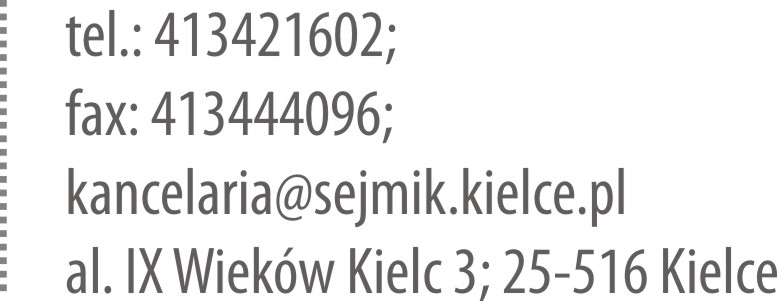 11Stwierdzone nieprawidłowości
/błędyW zakresie objętym kontrolą zespół kontrolujący stwierdził błąd 
w obszarze realizowanym przez Świętokrzyskie Biuro Rozwoju Regionalnego w Kielcach:W zakresie prawidłowości rozliczeń finansowych i dokumentowania wydatków weryfikowanych na podstawie wylosowanych dokumentów finansowych, w tym zapewnienie właściwej ścieżki audytu;Sporządzając opis do listy płac nr LPE/PRM/PP/2021/07/3 z dnia 28.07.2021 r. dotyczącej dodatków specjalnych dla pracowników ŚBRR w Kielcach bezpośrednio zaangażowanych we wdrażanie RPOWŚ 2014 – 2020, uczestniczących w opracowywaniu Regionalnego Planu Transportowego Województwa Świętokrzyskiego, Świętokrzyskie Biuro Rozwoju Regionalnego w Kielcach wskazało nr umowy 
o dofinansowanie projektu: RPSW.11.02.00-26-0007/21-00, pomimo że w czasie sporządzania opisu obowiązywała już kolejna wersja umowy 
o numerze: RPSW.11.02.00-26-0007/21-01.Pomimo wystąpienia błędu w opisie, zalecenia pokontrolne dla ŚBRR w Kielcach nie zostaną wydane, ponieważ według ustaleń kontroli podmiot ten w roku bieżącym nie jest angażowany we wdrażanie RPOWŚ 2014-2020. Ponadto, w trakcie kontroli ustalono, że informacje dotyczące sposobu opisywania wydatków pod kątem rozliczenia środków w ramach PT zostały przekazane przez IR do  ŚBRR w Kielcach jedynie w drodze korespondencji mailowej pomiędzy pracownikami. Natomiast nie wpisano procedur w zakresie rozliczania środków PT, obowiązujących dla ŚBRR w Kielcach jako podmiotu zaangażowanego we wdrażanie Programu, do Instrukcji Wykonawczej IZ oraz IC RPOWŚ na lata 2014 – 2020. W konsekwencji, nie można wskazać regulacji wewnętrznej, którą naruszono popełniając błąd w opisie.W zakresie rozliczania wniosków o płatność za pomocą elektronicznego systemu wspierania realizacji projektów  (SL2014);
 W zakresie rozliczania wniosków o płatność za pomocą elektronicznego systemu wspierania realizacji projektów (SL2014)  stwierdzono, że spośród ośmiu wniosków o płatność  poddanych kontroli wykazanych 
w pkt 6 listy sprawdzającej, dwa z nich zostały rozliczone po terminie, 
z naruszeniem zapisów  pkt. 6.20.2 Instrukcji Wykonawczych.Termin weryfikacja wniosku o płatność nr: RPSW.11.01.00-26-0001/21-005 za okres od 01.10.2021 do 31.12.2021 został przekroczony o 44 dni kalendarzowych.Termin weryfikacja  wniosku o płatność nr: RPSW.11.02.00-26-0007/20-002-01 za okres  od 02.10.2020 do 31.12.2020 został przekroczony o 59 dni kalendarzowych.Ponadto  w wyniku weryfikacji wniosku o płatność nr: RPSW.11.02.00-26-0003/21-005-01, w dniu 16.03.2022 r. wysłano do beneficjenta pismo dot. poprawy wniosku o płatność, w treści pisma podając nieprawidłowy numer wniosku o płatność: RPSW:11.02.00-26-0002/21-005. W informacji z dnia 23.03.2022 r. wysłanej do beneficjenta 
o zatwierdzeniu wniosku o płatność  nr: RPSW.11.02.00-26-0002/21-005-02, w treści informacji podano nieprawidłowy nr wniosku o płatność końcową RPSW.11.02.00-26-0002/21-003.W zakresie związanym z poprawnością udzielania zamówień publicznych w trybie ustawy Pzp i realizacji zamówień:W zakresie objętym kontrolą zespół kontrolujący stwierdził błędy 
w obszarze realizowanym przez Departament IT jako „właściwy departament” urzędu obsługujący zadania, z realizacją których związane było zamówienie publiczne objęte kontrolą:W zakresie związanym z realizacją zawartych umów 
o zamówienie publiczne;Aneks Nr 1 z dnia 28.10.2021r.  do umowy Nr OK-III.273.79.2021 z dnia 25.10.2021 r.  - dotyczący zamiany oferowanego przez dostawcę, w złożonej w postępowaniu ofercie, komputera przenośnego HP na komputer przenośny ACER - nie został sporządzony prawidłowo. Mianowicie, kontrolujący zwrócili uwagę, że w treści zawartego aneksu Nr 1 z dnia 28.10.2021r. do umowy Nr OK-III.273.79.2021 z dnia 25.10.2021 r. nie zostały ujęte wszystkie parametry, które są punktowane przy wyborze najkorzystniejszej oferty, tj.  gwarancja na komputer przenośny: 36 miesięcy, oraz parametr dotyczący ekranu 15,6 cala i rozdzielczości min. 1920 x 1080 pikseli. Zgodnie z przedłożoną dokumentacją w sprawie
i złożonymi wyjaśnieniami przez Departament IT - 
w rzeczywistości oferowany w zamian sprzęt posiadał gwarancję 36 miesięcy na komputer, a także wymagane parametry dotyczące przekątnej ekranu i rozdzielczości, zgodnie z uprzednio złożoną ofertą w postępowaniu. W związku z tym, kontrolujący stwierdzają nierzetelne sporządzenie aneksu. Protokoły odbioru do umowy nr OK.-III.273.81.2021 z dnia 25.10.2021r. zawartej z wykonawcą: Ediko Sp. z o. o. z siedzibą w Warszawie  na dostawę urządzeń drukujących A4/A3 i skanerów – część II zamówienia, zostały sporządzone niestarannie. Mianowicie, w protokołach odbioru ilościowego i jakościowego z dnia 17.11.2021r. widnieje nazwa tonerów dostarczonych do urządzeń wielofunkcyjnych A4: „CK 8512 CMYK”, zamiast zaoferowanych przez dostawcę w ofercie tonerów o nazwie: „PK-5018 CMYK”. Pomimo błędnego oznakowania tonerów na protokołach, zamawiający potwierdził zgodność dostawy z umową W zakresie sprawozdawczości;Obowiązująca w okresie sporządzania i przekazywania Informacji kwartalnej z realizacji komponentu Pomocy Technicznej  za IV kwartał 2020 r., Instrukcja Wykonawcza Instytucji Zarządzającej oraz Instytucji Certyfikującej Regionalny Program Operacyjny Województwa Świętokrzyskiego na lata 2014-2020 wersja 14 (sierpień 2020), przyjęta uchwałą nr 2504/20 Zarządu Województwa Świętokrzyskiego z dnia 12 sierpnia 2020 r., nie zawiera uregulowań obowiązków ŚBRR w zakresie terminu sporządzania i składania Informacji kwartalnej z realizacji komponentu Pomocy Technicznej do IR. Również Instrukcja Wykonawcza Instytucji Zarządzającej oraz Instytucji Certyfikującej Regionalny Program Operacyjny Województwa Świętokrzyskiego na lata 2014-2020 wersja 17 (grudzień 2021), przyjęta uchwałą nr 4630/21 Zarządu Województwa Świętokrzyskiego z dnia 1 grudnia 2021 r. takich uregulowań nie zawiera.12Zalecenia pokontrolne/rekomendacjeZalecenia pokontrolne wydane w efekcie niniejszej kontroli. dotyczące obszaru działań Departamentu Inwestycji i RozwojuW zakresie rozliczania wniosków o płatność za pomocą elektronicznego systemu wspierania realizacji projektów (SL2014), zaleca się:Wzmóc nadzór nad terminowością weryfikacji wniosków o płatność  z zachowaniem procedur określonych w pkt. 6.20.2  Tryb oceny wniosku Instrukcji Wykonawczych oraz rzetelnością sporządzanych pism do Beneficjenta. dotyczące obszaru działań Departamentu ITW zakresie związanym z realizacją zawartych umów o zamówienie publiczne, zaleca się: W przypadku wystąpienia konieczności sporządzenia aneksu do umowy o zamówienie publiczne zawartej w wyniku postępowania przeprowadzanego w trybie określonym ustawą z dnia 11 września 2019 r. Prawo zamówień publicznych (Dz. U. 2021.1129 ze zm.), mieć na względzie, że dokonując zmiany w umowie na podstawie art. 455 ust. 1 pkt 1) ustawy Pzp – której możliwość przewidziano 
w ogłoszeniu o zamówieniu lub w dokumentach zamówienia, 
a  następnie przywołano w treści zawartej umowy o zamówienie publiczne – nie można naruszyć określonych w tych dokumentach warunków  wprowadzenia zmiany. W związku z tym zaleca się rozważenie, aby sporządzony projekt aneksu do umowy 
o zamówienie publiczne był przedkładany przez Departament IT, do akceptacji pod względem zgodności formalno – prawnej 
z przepisami ustawy Pzp, do Oddziału Zamówień Publicznych 
w Departamencie Organizacyjnym i Kadr. Jeżeli zmiana będzie dokonywana na podstawie innej normy prawnej, określonej w art. 455 ustawy Pzp, również wskazane jest rozważenie przedłożenia projektu aneksu do takiej akceptacji.Protokoły odbioru sporządzać z należytą starannością, w tym zwracać uwagę na zgodność wpisywanych do protokołów oznaczeń odbieranych urządzeń i akcesoriów informatycznych 
 z ich oznakowaniem widniejącym w  ofercie wybranej 
w postępowaniu. Akceptacji dostawy pod względem zgodności 
z umową na protokołach odbioru, w imieniu zamawiającego, dokonywać po starannym sprawdzeniu treści protokołu.Rekomendacje wydane w wyniku niniejszej kontroli:dotyczące obszaru działań Departamentu Inwestycji i RozwojuMając na uwadze dbałość o zapewnienie właściwej ścieżki audytu w projekcie, rekomenduje się, aby w przypadku angażowania innych podmiotów we wdrażanie RPOWŚ 2014 – 2020 obowiązujące dla nich procedury związane z planowaniem, wydatkowaniem oraz rozliczaniem środków w ramach Pomocy Technicznej zostały opisane w Instrukcji Wykonawczej IZ oraz IC RPOWŚ na lata 2014 – 2020. Mając na uwadze obowiązek wynikający z Wytycznych 
w zakresie kontroli realizacji programów operacyjnych na lata 2014-2020 rekomenduje się, aby przy najbliższej zmianie IW szczegółowo opisać ścieżkę postępowania przy wnioskach 
o płatność, które spełniają warunki certyfikacji. dotyczące obszaru działań Departamentu Organizacyjnego
i Kadr – Oddział Zamówień PublicznychMając na uwadze, że zmiany umowy o zamówienie publiczne zawartej 
w wyniku postępowania przeprowadzonego w trybie określonym 
w ustawie Pzp z dnia 11 września 2019 r. Prawo zamówień publicznych (Dz. U. 2021.1129 ze zm.) – bez przeprowadzenia nowego postępowania o udzielenie nowego zamówienia – są dopuszczalne jedynie na warunkach określonych w art. 455 ustawy Pzp, rekomenduje się rozważenie przyjęcia rozwiązania, aby aneksy do umów były przedkładane do akceptacji pracownikom Oddziału Zamówień Publicznych w Departamencie Organizacyjnym i Kadr pod kątem zgodności formalno – prawnej z przepisami ustawy Pzp. Wdrożenie zaleceń pokontrolnych wydanych w efekcie poprzedniej kontroli przeprowadzonej w 2021 roku przez Departament Kontroli i Audytu w zakresie prawidłowości realizacji zadań określonych w Rocznych Planach Działań PT RPOWŚ 2014-2020 na rok 2020. W wyniku kontroli prawidłowości realizacji zadań określonych na 
2020 rok w Rocznych Planach Działań Pomocy Technicznej RPOWŚ 2014 – 2020 wydano zalecenia pokontrolne zawarte w treści Informacji pokontrolnej nr 1/2021 (znak: KA-I.44.4.2021) sporządzonej 
i przekazanej przez Departament Kontroli i Audytu do Departamentu Inwestycji i Rozwoju w dniu 25.08.2021 r. w tym: - dotyczące obszaru działań Departamentu Inwestycji i RozwojuW zakresie rozliczania wniosków o płatność za pomocą elektronicznego systemu wspierania realizacji projektów (SL2014), zaleca się:Wzmóc nadzór nad terminowością weryfikacji wniosków o płatność  
z zachowaniem  procedur określonych w IW w zakresie  trybu oceny wniosku. W zakresie prawidłowości sporządzania deklaracji wydatków, zaleca się:Weryfikację  deklaracji wydatków przeprowadzać zgodnie 
z zapisami IW w oparciu o Listę sprawdzającą do Deklaracji wydatków od Instytucji Zarządzającej do Instytucji Certyfikującej, stanowiącą załącznik nr IC.3 do IW pkt. 6.21.2 obowiązującej na czas sporządzania Deklaracji.W zakresie prawidłowości rozliczeń i dokumentowania wydatków zaleca się:Rzetelnie dokonywać opisu merytorycznego faktur poprzez umieszczenie prawidłowego numeru zawartej  umowy o udzielenie zamówienia publicznego, w ramach której został poniesiony wydatek, realizując tym samym wymogi zawarte w Instrukcji obiegu, kontroli i archiwizowania dokumentów finansowo-księgowych w Urzędzie Marszałkowskim Województwa Świętokrzyskiego wprowadzonej zarządzeniem nr 159/2020 Marszałka Województwa Świętokrzyskiego z dnia 01.09.2020 r. 
z późn. zm. w drodze  zarządzenia nr 2/2021 Marszałka WŚ z dnia 11.01.2021 r.4.  W zakresie prawidłowości sporządzania wniosków o płatność zaleca się:Rzetelnie sporządzać wnioski o płatność wraz z zestawieniem   zamieszczanym w systemie SL2014, dokumentów potwierdzających wydatki w ramach przedmiotowego wniosku, poprzez zamieszczenie prawidłowego numeru księgowego  dowodu dokumentującego wydatek.- dotyczące obszaru działań Departamentu Budżetu i Finansów.5. W zakresie prawidłowości wynagradzania pracowników zaangażowanych w realizację RPO WŚ zaleca się:Wypłaty wynagrodzeń dla pracowników realizujących zadania 
z zakresu RPOWŚ (odpowiednio do stopnia ich zaangażowania) dokonywać ze środków Pomocy Technicznej RPOWŚ, 
z uwzględnieniem wydanych w tym przedmiocie dyspozycji 
w zakresie źródeł ich finansowania.Ad.1. Odnośnie realizacji pierwszego zalecenia pokontrolnego stwierdzono, że nadal występują opóźnienia w terminowości weryfikacji wniosków o płatność (w dwóch wnioskach z ośmiu objętych kontrolą, został przekroczony termin oceny wniosku o płatność).Ad.2. Odnośnie realizacji drugiego zalecenia pokontrolnego, stwierdzono, że weryfikacja  Deklaracji wydatków od Instytucji Zarządzającej do Instytucji Certyfikującej, odbywa się w oparciu o Listę sprawdzającą  stanowiącą załącznik nr IR.IV.6 do  IW IZ RPOWŚ (pkt. 6.21.2). Weryfikacja deklaracji wydatków od otrzymania zaleceń pokontrolnych odbywa się na właściwym wzorze, stanowiącym załącznik nr IR.IV.6, wprowadzony do IW (wersja 17) przyjętych 
w listopadzie 2021 roku.  Zalecenie zostało zrealizowane.Ad.3. Odnośnie  realizacji trzeciego zalecenia pokontrolnego stwierdzono, że dokumenty objęte kontrolą są właściwie opisane. Zalecenie zostało zrealizowane.Ad.4.Odnośnie realizacji czwartego zalecenia pokontrolnego stwierdzono, że  dokumenty potwierdzające wydatki w ramach objętych kontrolą wniosków o płatność posiadają prawidłowy numer księgowy oraz są prawidłowo opisane.  Zalecenie zostało zrealizowane.Ad.5. Odnośnie realizacji piątego zalecenia, na podstawie wylosowanej do kontroli próby 17 pracowników zaangażowanych w realizację RPOWŚ, po weryfikacji dokumentacji płacowej w zakresie ich wynagrodzeń, stwierdzono, że w 2021 roku, wynagrodzenia te były wypłacane ze środków Pomocy Technicznej RPOWŚ (proporcjonalnie do stopnia ich zaangażowania). Zalecenie zostało zrealizowane.IV. Ponadto w ramach poprzedniej kontroli wydano rekomendacje:- dotyczące obszaru działań Departamentu Organizacyjnego i Kadr1. Rozważyć możliwość  wprowadzenia w drodze aneksu do umowy 
nr 1/2011   zawartej w dn. 07.01.2011 r. na wynajem nieruchomości przy ul. Sienkiewicza 63, zmian w zakresie uszczegółowienia co do terminu zapłaty o zapis „Termin zapłaty faktury 14 dni od daty doręczenia ”. 
Ze względu na opóźnienia w doręczeniu faktury do Urzędu (na 3 dni robocze przed terminem zapłaty) powyższe zmiany pozwoliłyby uniknąć nieterminowej zapłaty zobowiązania, wobec której Wynajmującemu przysługuje prawo naliczenia odsetek ustawowych.- dotyczące obszaru działań Departamentu Inwestycji i Rozwoju2. W zakresie rozliczania wniosków o płatność za pomocą elektronicznego systemu wspierania realizacji projektów (SL2014), zaleca się:podjęcie działań w celu ujednolicenia treści pisma informującego beneficjenta o zatwierdzeniu wniosku o płatność,podjęcie działań w celu usunięcia błędów literowych w karcie oceny wniosku o płatność stanowiącej zał. nr IR.XIII.64.Ad.1. W odpowiedzi na rekomendacje pierwszą, Dyrektor Departamentu Organizacyjnego i Kadr pismem znak: OK-II.2512.19.2021 z dn. 21.09.2021 r. poinformował, że:„(...) stosując się do rekomendacji wydanych w wyniku przeprowadzonej kontroli w dniu 16.09.2021 r. został zawarty Aneks nr 7/2021 do umowy najmu nr 1/2011 (dot. lokalu przy ul. Sienkiewicza 63), zgodnie z którym termin płatności za usługi świadczone w ramach przedmiotowej umowy najmu wynosi obecnie 14 dni od daty otrzymania prawidłowo wystawionej faktury.”Odnośnie wdrożenia powyższej rekomendacji, na podstawie przedstawionych kontrolującym dokumentów stwierdzono, że w dniu 16.09.2021 r. zawarto Aneks nr 7/2021 do umowy nr 1/2011, której przedmiotem jest wynajem nieruchomości przy ul. Sienkiewicza 63. Zgodnie z § 1 tego aneksu § 12 ust. 5 przedmiotowej umowy otrzymał brzmienie: „Termin płatności wynosi 14 dni od daty otrzymania prawidłowo wystawionej faktury. W przypadku nieterminowej zapłaty Wynajmującemu przysługuje prawo naliczania odsetek ustawowych”. Rekomendacja została wdrożona. Ad.2. W odpowiedzi na drugą rekomendację dot. działań Departamentu Inwestycji i Rozwoju poinformowano, że:  „(…) Oddział Rozliczeń zadeklarował, iż podejmie działania w celu ujednolicenia treści pisma informującego  Beneficjenta o zatwierdzeniu wniosku o płatność oraz podejmie działania w celu usunięcia drobnych błędów literowych 
w karcie oceny wniosku o płatność stanowiącej zał. Nr IR.XIII.64.”  Rekomendacja została wdrożona.13Data sporządzenia Informacji pokontrolnej27.07.2022 r. 